附件：“智慧研修”乡村教育振兴实践项目申报方案为深入贯彻党的二十大精神和习近平总书记关于乡村振兴的重要论述，全面落实《教育部等四部门关于实现巩固拓展教育脱贫攻坚成果同乡村振兴有效衔接的意见》，北京师范大学未来教育高精尖创新中心充分发挥在基础教育领域区域教育质量提升、教师专业发展等方面的优势，立足乡村教育发展现状和实际需求，为师范生专业能力提升搭建平台。项目将依托新疆伽师、甘肃东乡、甘肃靖远等地的教育帮扶工作开展，结合科技部重大项目落地，利用智能化在线平台推进智慧协同备课、智慧检课、课例研磨、协同共建资源等工作，全面支撑师范生专业发展。项目将根据需求，组建3支队伍（预计每地10人，语文、数学、英语等学科背景优先），让师范生全面了解乡村地区教育振兴发展的需求，了解智慧强师的路径，赋能高素质教师队伍建设。一、项目主题乡村教育振兴之智慧强师暑期实践活动二、实践目标1.助力乡村地区构建智能时代创新的教研模式乡村地区教研活动相对封闭，展示交流机会较少，缺少同专业的学科教师互相学习借鉴和前沿性的专业引领，缺乏优质示范教育资源的观摩学习。通过本轮智慧研修暑期实践活动，引领乡村地区教研人员和教师借助人工智能技术突破地理环境的制约，深入有效开展教研活动，转变教研理念，构建智能时代创新的教研模式，提高教研活动的实效性，以教研推动乡村教师教学模式改进和教学质量提升。2.提升乡村教师专业能力和数字素养加强教师队伍建设是乡村教育发展的重要一环，在习近平总书记“四有好老师”思想的指引下，依托北京师范大学教师教育特色和学科优势资源，以乡村教师发展为重点，探索信息化、人工智能等新技术与教师教育的深度融合，提升教师的数字素养，帮助教师掌握并使用信息技术手段改进教学，引领教师转变教育理念，以专业能力的提升为核心，促进教师专业水平的提高和教育教学水平的提升，为培养具有数字化特征、适应未来需求的卓越教师队伍添砖加瓦。3.探索乡村教育振兴强师模式北京师范大学紧随“国家教育数字化战略行动”的脚步，充分发挥在教育信息化、数字化发展领域的系列理论和实践成果，创新教育精准帮扶的新路径和新模式，引领教师协同开展智慧研修，通过智慧教研平台汇聚教师备课、课堂教学和教学反思等全过程案例和全流程数据，智能分析课堂教学情况，个性化推荐学习反思资源，利用分析数据多轮迭代改进课堂教学，关注教师成长过程，整合教师群体智慧，汇聚优质的教师数字化学习资源，让更多教师通过信息化的方式共享优质教育教学、教师研修资源。三、实践时间与地点本轮研修实践采取线上线下混合式研修方式，历时2023年整个暑期（7-8月），构建高师院校和帮扶地区社会实践共同体，助力帮扶地区形成一套乡村教师网络教研新模式。线下时间：2022年7月10-14日，共计5天，在新疆伽师县、甘肃永靖县和甘肃东乡县三个区域并行开展。（最终时间根据区域情况灵活调整）线上时间：2022年7月17日-8月27日四、实践内容北师大学子深入一线和教育现场，发挥专业所学，与乡村教师协同开展教学研实践，用专业科学的理论和身体力行的实践，发现教育问题、进行教育研究，为乡村教育发展建言献策。研修实践内容参考下表。表 智慧强师暑期实践活动安排五、实践队伍共招募三个团队，分别面向新疆伽师、甘肃东乡和甘肃三县三个区域，每个团队10人，合计30人。实践团队成员招募要求如下：1.具有助力乡村振兴和乡村教育发展的使命担当与公益情怀，能够并愿意用扎实的专业技能和身体力行的社会实践助力于乡村教师专业发展；2.能够积极发挥专业所长，主动在教育情境中触摸基础教育一线现实问题，关注乡村教师教育帮扶的成长需求，提升实践效果；3.在校期间积极参加各项活动，个人组织能力强，中共党员、优秀学生干部和学生社团骨干优先;4.学历上建议在读研究生或师范素养较高的优秀本科师范生，成绩优良、综合素质较高，对教育教学有深刻的认识与理解，信息素养高；5.优先考虑语文、数学、英语专业，或具有是相应专业素养（如持有教师资格证）的学生。六、学生实践成果1.获得一张“智慧强师”暑期实践证书2.参与至少一次研、教、训共行的智慧教学实践3.协同建设一套学科主题教研资源包4.学会一套智慧协同研修教学模式七、整体安排1.学生征集阶段（5月15日-5月28日）有意向申报暑期社会实践项目的学生在5月28日（周一）17：00前向北京师范大学未来教育高精尖创新中心提交报名信息，报名方式为在线，报名二维码如下（请用企业微信扫码）：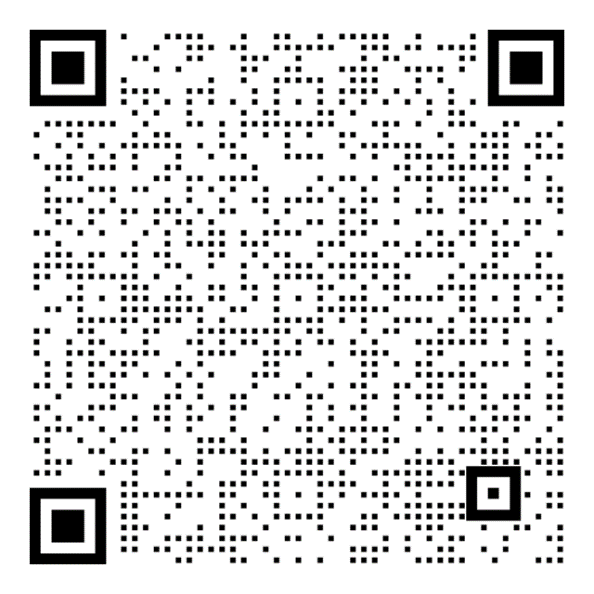 2.选拔确定阶段（5月29日）北京师范大学未来教育高精尖创新中心根据报名情况确定项目参与学生，在5月29日（周一）17:00前通过短信通知入选学生。3.团队组建阶段（5月30日-5月31日）结合入选学生的专业背景和实践经验等情况，确定新疆伽师、甘肃东乡和甘肃靖远三支团队的队长和成员，完成团队组建。4.培训阶段（6月下旬-7月初）入选学生参与暑期社会实践活动相关内容培训，认真做好社会实践前的各项准备工作。5.实施阶段（7月中旬-8月下旬）根据方案参与暑期社会实践活动，期间每日需向领队教师报备进展情况及安全情况，积极通过各类新媒体平台及时发布实践动态。6.总结阶段（8月底9月初）暑期社会实践活动总结，提交实践成果，发放证书。八、项目合作单位指导单位：北京师范大学统战部、学工部、教育学部实施单位：北京师范大学未来教育高精尖创新中心项目联系人：吕琳（15106980616）时间主题主要内容7.10-7.14线下集中培训与研习1.参访名校名师，交流先进教育教学理念2.与乡村学校校长论道，共话乡村学校发展3.主题沙龙活动，为乡村教育发展建言献策7.17-8.27线上智慧教研1.与乡村教师线上协同备课2.远程观摩一线教学集体听课3.基于智慧教研平台的智慧检课4.课例研讨与交流5.协同乡村教师共建共享教育资源序号实践队伍队伍人数1新疆伽师实践团队102甘肃东乡实践团队103甘肃三县实践团队10